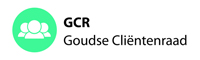 verslag besluitenlijstverslag besluitenlijstverslag besluitenlijstverslag besluitenlijstverslag besluitenlijstVergaderingVergadering20 april 2023, 10:30 – 12:30 uurlocatie: Ontmoetingscentrum Van Noord, Lekkenburg 1, GoudaAanwezig GastVerhinderd GASDNotulistAanwezig GastVerhinderd GASDNotulistTon de Korte (voorzitter)Adriaan Horrevorts (secretaris)Lucia Liefaart (penningmeester)Guido PrinsenbergPaul WiltenburgPaula de WaalAleida HuismanCora BoxmaYvonne MuijsArjola KettingAnouk van der VijghRudolf Oosterbaan (projectmanager Welzijn Kwadraad)Carla Weller, Colette van der Wees,Jon van Langeveld en Thijs ZuidamDjoeki van WoerdenTonny SluijsTon de Korte (voorzitter)Adriaan Horrevorts (secretaris)Lucia Liefaart (penningmeester)Guido PrinsenbergPaul WiltenburgPaula de WaalAleida HuismanCora BoxmaYvonne MuijsArjola KettingAnouk van der VijghRudolf Oosterbaan (projectmanager Welzijn Kwadraad)Carla Weller, Colette van der Wees,Jon van Langeveld en Thijs ZuidamDjoeki van WoerdenTonny SluijsTon de Korte (voorzitter)Adriaan Horrevorts (secretaris)Lucia Liefaart (penningmeester)Guido PrinsenbergPaul WiltenburgPaula de WaalAleida HuismanCora BoxmaYvonne MuijsArjola KettingAnouk van der VijghRudolf Oosterbaan (projectmanager Welzijn Kwadraad)Carla Weller, Colette van der Wees,Jon van Langeveld en Thijs ZuidamDjoeki van WoerdenTonny SluijsTon de Korte (voorzitter)Adriaan Horrevorts (secretaris)Lucia Liefaart (penningmeester)Guido PrinsenbergPaul WiltenburgPaula de WaalAleida HuismanCora BoxmaYvonne MuijsArjola KettingAnouk van der VijghRudolf Oosterbaan (projectmanager Welzijn Kwadraad)Carla Weller, Colette van der Wees,Jon van Langeveld en Thijs ZuidamDjoeki van WoerdenTonny SluijsNrNotulen/ActiepuntenNotulen/ActiepuntenNotulen/ActiepuntenNotulen/ActiepuntenNotulen/Actiepuntendoordoorgereed1.Gast: Rudolf Oosterbaan, projectmanager Welzijn KwadraadVoorzitter heet Rudolf welkom en vraagt naar de ontwikkelingen in de wijk: wat gaat goed, wat kan beter? Wat is de stand van zaken m.b.t. de papierwinkel, buurtvoorlichters en het bevorderen van de sociale cohesie in de wijk? Vervolgens geeft hij het woord aan Rudolf.Rudolf stelt zichzelf voor en geeft aan dat zijn team verantwoordelijk is voor de wijkcentra. Hij vraagt waar de GCR het meest bij geholpen is en doet hiervoor een rondje langs de GCR leden.Wat doet Kwadraad voor jongerenwerk?Rudolf: Kwadraad werkt samen met gro-up. Echter, de versnippering in Gouda is heel erg groot. De aandacht is vooral gericht op curatieve zorg, en er is geen aanbod voor preventieve zorg voor jongeren. Het budget, wat er voorheen was, is gekanteld naar curatief. Vroeger waren er in de wijkcentra ook opbouwwerkers. Rudolf: wij hebben hen inderdaad destijds moeten ontslaan, en drie ervan zijn ondergebracht bij sociaal makelaars. Op dit moment is de situatie schrijnend, onder andere als gevolg van ziekte en bezuinigingen. We krijgen niet de financiële middelen om mensen aan te trekken.Actuele zaken zijn bijvoorbeeld jongeren en depressie, faalangst etc. waarop geen aanbod kan worden geboden. Zeer zorgwekkend. De samenwerking met Sport.gouda, wijkteams, Schouwburg, bibliotheek etc. loopt goed.Bij de buurtvoorlichters is er een coördinator. Op dit moment zijn er 20 buurtvoorlichters, en zij bereiken veel mensen. Dit is een groot succes en zij zijn actief in alle wijken met steeds verschillende onderwerpen. Hebben wijkagenten geen preventieve functie? Aan de bel trekken over personeelstekort, waardoor schrijnende situaties ontstaan.Heeft dit de aandacht van de politiek in Gouda?Rudolf vindt dat de politiek dit niet goed oppakt. Signaleren gebeurt, maar oppakken en uitvoeren, daar is geen personeel voor.Er is toch een kwartiermaker buurtaanpak?Rudolf: deze is net begonnen, en zal eerst bij scholen starten.Geven jullie voorlichting op school?Rudolf: nee, dit is meer een taak voor de GGD, en ik krijg er ook niet voor betaald. Dat is het verschil, wat vroeger vrijwillig werd gedaan, daar wordt nu geld voor gevraagd. Rudolf benoemt 2 punten:1. Er zijn 150 activiteiten per week, dat doen we met 3 mensen die twee uur per week worden ingezet. Ik heb er eigenlijk 3 nodig, 1 per wijkcentrum (en dan voor veel meer uren per week).2. De maatschappij is veranderd ten opzichte van vroeger, voor een huishouden zijn 2 mensen nodig die werken om de kosten te kunnen betalen, waardoor er minder vrijwilligers zijn.Voorzitter heeft onlangs kennisgemaakt met de nieuwe directeur Sociaal Domein. Zij komt in juni in de GASD vergadering om onder andere de nieuwe buurtaanpak toe te lichten. In Gouda is haar het rijkdom aan vrijwilligers opgevallen. Dat is iets om trots op te zijn, maar de coördinatie van die vrijwilligers is een probleem.De vorige keer waren de sociaal makelaars in de GCR vergadering. Wat hebben jullie met hen?Rudolf: zij zijn onze collega’s. De sociaal makelaars zitten in het sociaal team, maar zij houden zich vooral bezig met zorghulp-vragen. De trots van Gouda is geïntegreerd werken. In de veiligheidsnota was het Sociaal Domein heel belangrijk maar het Sociaal Domein is helemaal uitgekleed.Voorzitter merkt op dat in het collegeakkoord van een jaar geleden extra geld is uitgetrokken voor het Sociaal Domein. We kunnen vragen naar de stand van zaken.Op 16 mei hebben Adriaan, Marion en voorzitter een gesprek met de wethouders, onder andere over de jaarverslagen. Dan gaan we deze punten aankaarten. Al jaren hameren wij op versterking van buurt- en clubhuizen, maar dit gebeurt maar niet.Er wordt heel veel geld gestoken in beleid, maar niet in de uitvoering. Mensen gaan weg, dat kan, maar de continuïteit/ het opbouwwerk ontbreekt.Rudolf vult aan: de basis is niet op orde, totale versnippering en een opbouwwerker/coördinator is hard nodig. Gast: Rudolf Oosterbaan, projectmanager Welzijn KwadraadVoorzitter heet Rudolf welkom en vraagt naar de ontwikkelingen in de wijk: wat gaat goed, wat kan beter? Wat is de stand van zaken m.b.t. de papierwinkel, buurtvoorlichters en het bevorderen van de sociale cohesie in de wijk? Vervolgens geeft hij het woord aan Rudolf.Rudolf stelt zichzelf voor en geeft aan dat zijn team verantwoordelijk is voor de wijkcentra. Hij vraagt waar de GCR het meest bij geholpen is en doet hiervoor een rondje langs de GCR leden.Wat doet Kwadraad voor jongerenwerk?Rudolf: Kwadraad werkt samen met gro-up. Echter, de versnippering in Gouda is heel erg groot. De aandacht is vooral gericht op curatieve zorg, en er is geen aanbod voor preventieve zorg voor jongeren. Het budget, wat er voorheen was, is gekanteld naar curatief. Vroeger waren er in de wijkcentra ook opbouwwerkers. Rudolf: wij hebben hen inderdaad destijds moeten ontslaan, en drie ervan zijn ondergebracht bij sociaal makelaars. Op dit moment is de situatie schrijnend, onder andere als gevolg van ziekte en bezuinigingen. We krijgen niet de financiële middelen om mensen aan te trekken.Actuele zaken zijn bijvoorbeeld jongeren en depressie, faalangst etc. waarop geen aanbod kan worden geboden. Zeer zorgwekkend. De samenwerking met Sport.gouda, wijkteams, Schouwburg, bibliotheek etc. loopt goed.Bij de buurtvoorlichters is er een coördinator. Op dit moment zijn er 20 buurtvoorlichters, en zij bereiken veel mensen. Dit is een groot succes en zij zijn actief in alle wijken met steeds verschillende onderwerpen. Hebben wijkagenten geen preventieve functie? Aan de bel trekken over personeelstekort, waardoor schrijnende situaties ontstaan.Heeft dit de aandacht van de politiek in Gouda?Rudolf vindt dat de politiek dit niet goed oppakt. Signaleren gebeurt, maar oppakken en uitvoeren, daar is geen personeel voor.Er is toch een kwartiermaker buurtaanpak?Rudolf: deze is net begonnen, en zal eerst bij scholen starten.Geven jullie voorlichting op school?Rudolf: nee, dit is meer een taak voor de GGD, en ik krijg er ook niet voor betaald. Dat is het verschil, wat vroeger vrijwillig werd gedaan, daar wordt nu geld voor gevraagd. Rudolf benoemt 2 punten:1. Er zijn 150 activiteiten per week, dat doen we met 3 mensen die twee uur per week worden ingezet. Ik heb er eigenlijk 3 nodig, 1 per wijkcentrum (en dan voor veel meer uren per week).2. De maatschappij is veranderd ten opzichte van vroeger, voor een huishouden zijn 2 mensen nodig die werken om de kosten te kunnen betalen, waardoor er minder vrijwilligers zijn.Voorzitter heeft onlangs kennisgemaakt met de nieuwe directeur Sociaal Domein. Zij komt in juni in de GASD vergadering om onder andere de nieuwe buurtaanpak toe te lichten. In Gouda is haar het rijkdom aan vrijwilligers opgevallen. Dat is iets om trots op te zijn, maar de coördinatie van die vrijwilligers is een probleem.De vorige keer waren de sociaal makelaars in de GCR vergadering. Wat hebben jullie met hen?Rudolf: zij zijn onze collega’s. De sociaal makelaars zitten in het sociaal team, maar zij houden zich vooral bezig met zorghulp-vragen. De trots van Gouda is geïntegreerd werken. In de veiligheidsnota was het Sociaal Domein heel belangrijk maar het Sociaal Domein is helemaal uitgekleed.Voorzitter merkt op dat in het collegeakkoord van een jaar geleden extra geld is uitgetrokken voor het Sociaal Domein. We kunnen vragen naar de stand van zaken.Op 16 mei hebben Adriaan, Marion en voorzitter een gesprek met de wethouders, onder andere over de jaarverslagen. Dan gaan we deze punten aankaarten. Al jaren hameren wij op versterking van buurt- en clubhuizen, maar dit gebeurt maar niet.Er wordt heel veel geld gestoken in beleid, maar niet in de uitvoering. Mensen gaan weg, dat kan, maar de continuïteit/ het opbouwwerk ontbreekt.Rudolf vult aan: de basis is niet op orde, totale versnippering en een opbouwwerker/coördinator is hard nodig. Gast: Rudolf Oosterbaan, projectmanager Welzijn KwadraadVoorzitter heet Rudolf welkom en vraagt naar de ontwikkelingen in de wijk: wat gaat goed, wat kan beter? Wat is de stand van zaken m.b.t. de papierwinkel, buurtvoorlichters en het bevorderen van de sociale cohesie in de wijk? Vervolgens geeft hij het woord aan Rudolf.Rudolf stelt zichzelf voor en geeft aan dat zijn team verantwoordelijk is voor de wijkcentra. Hij vraagt waar de GCR het meest bij geholpen is en doet hiervoor een rondje langs de GCR leden.Wat doet Kwadraad voor jongerenwerk?Rudolf: Kwadraad werkt samen met gro-up. Echter, de versnippering in Gouda is heel erg groot. De aandacht is vooral gericht op curatieve zorg, en er is geen aanbod voor preventieve zorg voor jongeren. Het budget, wat er voorheen was, is gekanteld naar curatief. Vroeger waren er in de wijkcentra ook opbouwwerkers. Rudolf: wij hebben hen inderdaad destijds moeten ontslaan, en drie ervan zijn ondergebracht bij sociaal makelaars. Op dit moment is de situatie schrijnend, onder andere als gevolg van ziekte en bezuinigingen. We krijgen niet de financiële middelen om mensen aan te trekken.Actuele zaken zijn bijvoorbeeld jongeren en depressie, faalangst etc. waarop geen aanbod kan worden geboden. Zeer zorgwekkend. De samenwerking met Sport.gouda, wijkteams, Schouwburg, bibliotheek etc. loopt goed.Bij de buurtvoorlichters is er een coördinator. Op dit moment zijn er 20 buurtvoorlichters, en zij bereiken veel mensen. Dit is een groot succes en zij zijn actief in alle wijken met steeds verschillende onderwerpen. Hebben wijkagenten geen preventieve functie? Aan de bel trekken over personeelstekort, waardoor schrijnende situaties ontstaan.Heeft dit de aandacht van de politiek in Gouda?Rudolf vindt dat de politiek dit niet goed oppakt. Signaleren gebeurt, maar oppakken en uitvoeren, daar is geen personeel voor.Er is toch een kwartiermaker buurtaanpak?Rudolf: deze is net begonnen, en zal eerst bij scholen starten.Geven jullie voorlichting op school?Rudolf: nee, dit is meer een taak voor de GGD, en ik krijg er ook niet voor betaald. Dat is het verschil, wat vroeger vrijwillig werd gedaan, daar wordt nu geld voor gevraagd. Rudolf benoemt 2 punten:1. Er zijn 150 activiteiten per week, dat doen we met 3 mensen die twee uur per week worden ingezet. Ik heb er eigenlijk 3 nodig, 1 per wijkcentrum (en dan voor veel meer uren per week).2. De maatschappij is veranderd ten opzichte van vroeger, voor een huishouden zijn 2 mensen nodig die werken om de kosten te kunnen betalen, waardoor er minder vrijwilligers zijn.Voorzitter heeft onlangs kennisgemaakt met de nieuwe directeur Sociaal Domein. Zij komt in juni in de GASD vergadering om onder andere de nieuwe buurtaanpak toe te lichten. In Gouda is haar het rijkdom aan vrijwilligers opgevallen. Dat is iets om trots op te zijn, maar de coördinatie van die vrijwilligers is een probleem.De vorige keer waren de sociaal makelaars in de GCR vergadering. Wat hebben jullie met hen?Rudolf: zij zijn onze collega’s. De sociaal makelaars zitten in het sociaal team, maar zij houden zich vooral bezig met zorghulp-vragen. De trots van Gouda is geïntegreerd werken. In de veiligheidsnota was het Sociaal Domein heel belangrijk maar het Sociaal Domein is helemaal uitgekleed.Voorzitter merkt op dat in het collegeakkoord van een jaar geleden extra geld is uitgetrokken voor het Sociaal Domein. We kunnen vragen naar de stand van zaken.Op 16 mei hebben Adriaan, Marion en voorzitter een gesprek met de wethouders, onder andere over de jaarverslagen. Dan gaan we deze punten aankaarten. Al jaren hameren wij op versterking van buurt- en clubhuizen, maar dit gebeurt maar niet.Er wordt heel veel geld gestoken in beleid, maar niet in de uitvoering. Mensen gaan weg, dat kan, maar de continuïteit/ het opbouwwerk ontbreekt.Rudolf vult aan: de basis is niet op orde, totale versnippering en een opbouwwerker/coördinator is hard nodig. Gast: Rudolf Oosterbaan, projectmanager Welzijn KwadraadVoorzitter heet Rudolf welkom en vraagt naar de ontwikkelingen in de wijk: wat gaat goed, wat kan beter? Wat is de stand van zaken m.b.t. de papierwinkel, buurtvoorlichters en het bevorderen van de sociale cohesie in de wijk? Vervolgens geeft hij het woord aan Rudolf.Rudolf stelt zichzelf voor en geeft aan dat zijn team verantwoordelijk is voor de wijkcentra. Hij vraagt waar de GCR het meest bij geholpen is en doet hiervoor een rondje langs de GCR leden.Wat doet Kwadraad voor jongerenwerk?Rudolf: Kwadraad werkt samen met gro-up. Echter, de versnippering in Gouda is heel erg groot. De aandacht is vooral gericht op curatieve zorg, en er is geen aanbod voor preventieve zorg voor jongeren. Het budget, wat er voorheen was, is gekanteld naar curatief. Vroeger waren er in de wijkcentra ook opbouwwerkers. Rudolf: wij hebben hen inderdaad destijds moeten ontslaan, en drie ervan zijn ondergebracht bij sociaal makelaars. Op dit moment is de situatie schrijnend, onder andere als gevolg van ziekte en bezuinigingen. We krijgen niet de financiële middelen om mensen aan te trekken.Actuele zaken zijn bijvoorbeeld jongeren en depressie, faalangst etc. waarop geen aanbod kan worden geboden. Zeer zorgwekkend. De samenwerking met Sport.gouda, wijkteams, Schouwburg, bibliotheek etc. loopt goed.Bij de buurtvoorlichters is er een coördinator. Op dit moment zijn er 20 buurtvoorlichters, en zij bereiken veel mensen. Dit is een groot succes en zij zijn actief in alle wijken met steeds verschillende onderwerpen. Hebben wijkagenten geen preventieve functie? Aan de bel trekken over personeelstekort, waardoor schrijnende situaties ontstaan.Heeft dit de aandacht van de politiek in Gouda?Rudolf vindt dat de politiek dit niet goed oppakt. Signaleren gebeurt, maar oppakken en uitvoeren, daar is geen personeel voor.Er is toch een kwartiermaker buurtaanpak?Rudolf: deze is net begonnen, en zal eerst bij scholen starten.Geven jullie voorlichting op school?Rudolf: nee, dit is meer een taak voor de GGD, en ik krijg er ook niet voor betaald. Dat is het verschil, wat vroeger vrijwillig werd gedaan, daar wordt nu geld voor gevraagd. Rudolf benoemt 2 punten:1. Er zijn 150 activiteiten per week, dat doen we met 3 mensen die twee uur per week worden ingezet. Ik heb er eigenlijk 3 nodig, 1 per wijkcentrum (en dan voor veel meer uren per week).2. De maatschappij is veranderd ten opzichte van vroeger, voor een huishouden zijn 2 mensen nodig die werken om de kosten te kunnen betalen, waardoor er minder vrijwilligers zijn.Voorzitter heeft onlangs kennisgemaakt met de nieuwe directeur Sociaal Domein. Zij komt in juni in de GASD vergadering om onder andere de nieuwe buurtaanpak toe te lichten. In Gouda is haar het rijkdom aan vrijwilligers opgevallen. Dat is iets om trots op te zijn, maar de coördinatie van die vrijwilligers is een probleem.De vorige keer waren de sociaal makelaars in de GCR vergadering. Wat hebben jullie met hen?Rudolf: zij zijn onze collega’s. De sociaal makelaars zitten in het sociaal team, maar zij houden zich vooral bezig met zorghulp-vragen. De trots van Gouda is geïntegreerd werken. In de veiligheidsnota was het Sociaal Domein heel belangrijk maar het Sociaal Domein is helemaal uitgekleed.Voorzitter merkt op dat in het collegeakkoord van een jaar geleden extra geld is uitgetrokken voor het Sociaal Domein. We kunnen vragen naar de stand van zaken.Op 16 mei hebben Adriaan, Marion en voorzitter een gesprek met de wethouders, onder andere over de jaarverslagen. Dan gaan we deze punten aankaarten. Al jaren hameren wij op versterking van buurt- en clubhuizen, maar dit gebeurt maar niet.Er wordt heel veel geld gestoken in beleid, maar niet in de uitvoering. Mensen gaan weg, dat kan, maar de continuïteit/ het opbouwwerk ontbreekt.Rudolf vult aan: de basis is niet op orde, totale versnippering en een opbouwwerker/coördinator is hard nodig. Gast: Rudolf Oosterbaan, projectmanager Welzijn KwadraadVoorzitter heet Rudolf welkom en vraagt naar de ontwikkelingen in de wijk: wat gaat goed, wat kan beter? Wat is de stand van zaken m.b.t. de papierwinkel, buurtvoorlichters en het bevorderen van de sociale cohesie in de wijk? Vervolgens geeft hij het woord aan Rudolf.Rudolf stelt zichzelf voor en geeft aan dat zijn team verantwoordelijk is voor de wijkcentra. Hij vraagt waar de GCR het meest bij geholpen is en doet hiervoor een rondje langs de GCR leden.Wat doet Kwadraad voor jongerenwerk?Rudolf: Kwadraad werkt samen met gro-up. Echter, de versnippering in Gouda is heel erg groot. De aandacht is vooral gericht op curatieve zorg, en er is geen aanbod voor preventieve zorg voor jongeren. Het budget, wat er voorheen was, is gekanteld naar curatief. Vroeger waren er in de wijkcentra ook opbouwwerkers. Rudolf: wij hebben hen inderdaad destijds moeten ontslaan, en drie ervan zijn ondergebracht bij sociaal makelaars. Op dit moment is de situatie schrijnend, onder andere als gevolg van ziekte en bezuinigingen. We krijgen niet de financiële middelen om mensen aan te trekken.Actuele zaken zijn bijvoorbeeld jongeren en depressie, faalangst etc. waarop geen aanbod kan worden geboden. Zeer zorgwekkend. De samenwerking met Sport.gouda, wijkteams, Schouwburg, bibliotheek etc. loopt goed.Bij de buurtvoorlichters is er een coördinator. Op dit moment zijn er 20 buurtvoorlichters, en zij bereiken veel mensen. Dit is een groot succes en zij zijn actief in alle wijken met steeds verschillende onderwerpen. Hebben wijkagenten geen preventieve functie? Aan de bel trekken over personeelstekort, waardoor schrijnende situaties ontstaan.Heeft dit de aandacht van de politiek in Gouda?Rudolf vindt dat de politiek dit niet goed oppakt. Signaleren gebeurt, maar oppakken en uitvoeren, daar is geen personeel voor.Er is toch een kwartiermaker buurtaanpak?Rudolf: deze is net begonnen, en zal eerst bij scholen starten.Geven jullie voorlichting op school?Rudolf: nee, dit is meer een taak voor de GGD, en ik krijg er ook niet voor betaald. Dat is het verschil, wat vroeger vrijwillig werd gedaan, daar wordt nu geld voor gevraagd. Rudolf benoemt 2 punten:1. Er zijn 150 activiteiten per week, dat doen we met 3 mensen die twee uur per week worden ingezet. Ik heb er eigenlijk 3 nodig, 1 per wijkcentrum (en dan voor veel meer uren per week).2. De maatschappij is veranderd ten opzichte van vroeger, voor een huishouden zijn 2 mensen nodig die werken om de kosten te kunnen betalen, waardoor er minder vrijwilligers zijn.Voorzitter heeft onlangs kennisgemaakt met de nieuwe directeur Sociaal Domein. Zij komt in juni in de GASD vergadering om onder andere de nieuwe buurtaanpak toe te lichten. In Gouda is haar het rijkdom aan vrijwilligers opgevallen. Dat is iets om trots op te zijn, maar de coördinatie van die vrijwilligers is een probleem.De vorige keer waren de sociaal makelaars in de GCR vergadering. Wat hebben jullie met hen?Rudolf: zij zijn onze collega’s. De sociaal makelaars zitten in het sociaal team, maar zij houden zich vooral bezig met zorghulp-vragen. De trots van Gouda is geïntegreerd werken. In de veiligheidsnota was het Sociaal Domein heel belangrijk maar het Sociaal Domein is helemaal uitgekleed.Voorzitter merkt op dat in het collegeakkoord van een jaar geleden extra geld is uitgetrokken voor het Sociaal Domein. We kunnen vragen naar de stand van zaken.Op 16 mei hebben Adriaan, Marion en voorzitter een gesprek met de wethouders, onder andere over de jaarverslagen. Dan gaan we deze punten aankaarten. Al jaren hameren wij op versterking van buurt- en clubhuizen, maar dit gebeurt maar niet.Er wordt heel veel geld gestoken in beleid, maar niet in de uitvoering. Mensen gaan weg, dat kan, maar de continuïteit/ het opbouwwerk ontbreekt.Rudolf vult aan: de basis is niet op orde, totale versnippering en een opbouwwerker/coördinator is hard nodig. 2.Vaststellen agendaVerslag en afspraken- en besluitenlijst vorige GCR-vergadering d.d. 23 maart 2023. Ter vaststelling. Verslag d.d. 23 maart 2023:Eventuele voorstellen voor tekstuele wijzigingen kunnen worden toegestuurd aan Tonny.De A&B lijst d.d. 23 maart 2023 wordt nog bijgewerkt.Vaststellen agendaVerslag en afspraken- en besluitenlijst vorige GCR-vergadering d.d. 23 maart 2023. Ter vaststelling. Verslag d.d. 23 maart 2023:Eventuele voorstellen voor tekstuele wijzigingen kunnen worden toegestuurd aan Tonny.De A&B lijst d.d. 23 maart 2023 wordt nog bijgewerkt.Vaststellen agendaVerslag en afspraken- en besluitenlijst vorige GCR-vergadering d.d. 23 maart 2023. Ter vaststelling. Verslag d.d. 23 maart 2023:Eventuele voorstellen voor tekstuele wijzigingen kunnen worden toegestuurd aan Tonny.De A&B lijst d.d. 23 maart 2023 wordt nog bijgewerkt.Vaststellen agendaVerslag en afspraken- en besluitenlijst vorige GCR-vergadering d.d. 23 maart 2023. Ter vaststelling. Verslag d.d. 23 maart 2023:Eventuele voorstellen voor tekstuele wijzigingen kunnen worden toegestuurd aan Tonny.De A&B lijst d.d. 23 maart 2023 wordt nog bijgewerkt.Vaststellen agendaVerslag en afspraken- en besluitenlijst vorige GCR-vergadering d.d. 23 maart 2023. Ter vaststelling. Verslag d.d. 23 maart 2023:Eventuele voorstellen voor tekstuele wijzigingen kunnen worden toegestuurd aan Tonny.De A&B lijst d.d. 23 maart 2023 wordt nog bijgewerkt.3.GCR lopende zakenNaar aanleiding van het bezoek van de sociaal makelaars tijdens de GCR vergadering van 23 maart 2023 Er is een voorstel van hun kant gekomen om op wijksafari te gaan. Tijdens deze wijksafari zullen de sociaal makelaars vooral aan het woord zijn, en laten zij zien wat er in de wijk gebeurt. Hiervoor circuleert een datumvoorstel die de GCR leden invullen.Hoge energiekosten voor bijzondere doelgroepen (regeling via bijzondere bijstand)Voorzitter deelt mede dat er een nieuwe regeling in de maak is waar zij gebruik van kunnen maken, ook voor mensen die boven 130% minimum zitten, en voor studenten.Reactie ongevraagd advies website gemeente GoudaHierop is een reactie gekomen. Positief is dat de gemeente de zoekfunctie wil verbeteren. Voorzitter zal nog een bedankbericht maken.Voortgang advies Wmo Jeugd + PGB-ersVoorzitter deelt mede dat dit advies vanmiddag in de GASD wordt besproken. Er zijn felle discussies gaande, met name over de toonzetting.Yvonne is niet tevreden over wat vermeld staat over de Jeugdwet, er ontbreekt van alles, dus kan zij hierover geen advies geven. Een ongevraagd advies zou dan een optie zijn.Anouk merkt op dat de verordening niet wordt geschreven vanuit het belang van de cliënt/burger, maar in het voordeel van de gemeente Gouda. De basis is niet op orde.Afgesproken wordt dat de opmerkingen worden meegenomen naar de GASD vergadering.Advies inkoop Wmo en JeugdPaul merkt op dat de toon hierbij is om uit te voeren wat de gemeente Gouda zegt, en dat niet naar de vraag van de cliënt wordt geluisterd Voorzitter geeft aan dat de GASD al een keer op het consultatie-document heeft gereageerd. Ons advies moet wel invloed hebben. Echter, er zijn zoveel mensen die hier iets over willen zeggen, waardoor ons advies op de grote hoop verdwijnt. Hij stelt voor om hier iets minder energie in steken en een beknopte reactie te geven. Volgende week is er een bijeenkomst met leden van de GCR + GASD dat eerst zal worden afgewacht. Nu geen reactie geven op 60 pagina’s.De overige leden gaan akkoord met dit voorstel. Belangrijk is: kwaliteit borgen, continuïteit en minder aanbieders.Uitnodiging van Bodegraven-Reeuwijk om met alle gezamenlijke raden aan tafel te gaan. Adriaan, Marion en voorzitter gaan hier naar toe, waarbij onder andere regionale advisering aan de orde zal komen.Terugkoppeling gesprek met gemeente over informatieverspreiding warme maaltijdenAdriaan: dit kan niet via de GoudaWijzer, want deze site kan de informatie niet verwerken. Gegevens moeten voldoen aan criteria van de overheid. Contact wordt opgenomen met IN.Gouda. Adriaan gaat in overleg met sociaal makelaars om eraan te werken dit wekelijks op die site te krijgen. Jolanda Bouma zal de mogelijkheid onderzoeken om via Kontakt berichten te plaatsen. Regionaal overleg adviesraden op 15 of 22 meiHeidag augustus / september 2023Voorzitter zal met een datumvoorstel komen.Secretaris GCRVoorzitter stelt voor om met elkaar na te denken wie Adriaan na 8 jaar wil opvolgen. Eventueel zouden taken kunnen worden gesplitst.Adriaan zet zijn taken op papier dat de volgende keer wordt besproken.Overige zakenVoorzitter deelt namens Carla mee dat de terugkoppeling van de Groene Hart Rekenkamer over Toegankelijkheid van de gemeentelijke website, brieven op orde (digitale toegankelijkheid), niet best was.GCR lopende zakenNaar aanleiding van het bezoek van de sociaal makelaars tijdens de GCR vergadering van 23 maart 2023 Er is een voorstel van hun kant gekomen om op wijksafari te gaan. Tijdens deze wijksafari zullen de sociaal makelaars vooral aan het woord zijn, en laten zij zien wat er in de wijk gebeurt. Hiervoor circuleert een datumvoorstel die de GCR leden invullen.Hoge energiekosten voor bijzondere doelgroepen (regeling via bijzondere bijstand)Voorzitter deelt mede dat er een nieuwe regeling in de maak is waar zij gebruik van kunnen maken, ook voor mensen die boven 130% minimum zitten, en voor studenten.Reactie ongevraagd advies website gemeente GoudaHierop is een reactie gekomen. Positief is dat de gemeente de zoekfunctie wil verbeteren. Voorzitter zal nog een bedankbericht maken.Voortgang advies Wmo Jeugd + PGB-ersVoorzitter deelt mede dat dit advies vanmiddag in de GASD wordt besproken. Er zijn felle discussies gaande, met name over de toonzetting.Yvonne is niet tevreden over wat vermeld staat over de Jeugdwet, er ontbreekt van alles, dus kan zij hierover geen advies geven. Een ongevraagd advies zou dan een optie zijn.Anouk merkt op dat de verordening niet wordt geschreven vanuit het belang van de cliënt/burger, maar in het voordeel van de gemeente Gouda. De basis is niet op orde.Afgesproken wordt dat de opmerkingen worden meegenomen naar de GASD vergadering.Advies inkoop Wmo en JeugdPaul merkt op dat de toon hierbij is om uit te voeren wat de gemeente Gouda zegt, en dat niet naar de vraag van de cliënt wordt geluisterd Voorzitter geeft aan dat de GASD al een keer op het consultatie-document heeft gereageerd. Ons advies moet wel invloed hebben. Echter, er zijn zoveel mensen die hier iets over willen zeggen, waardoor ons advies op de grote hoop verdwijnt. Hij stelt voor om hier iets minder energie in steken en een beknopte reactie te geven. Volgende week is er een bijeenkomst met leden van de GCR + GASD dat eerst zal worden afgewacht. Nu geen reactie geven op 60 pagina’s.De overige leden gaan akkoord met dit voorstel. Belangrijk is: kwaliteit borgen, continuïteit en minder aanbieders.Uitnodiging van Bodegraven-Reeuwijk om met alle gezamenlijke raden aan tafel te gaan. Adriaan, Marion en voorzitter gaan hier naar toe, waarbij onder andere regionale advisering aan de orde zal komen.Terugkoppeling gesprek met gemeente over informatieverspreiding warme maaltijdenAdriaan: dit kan niet via de GoudaWijzer, want deze site kan de informatie niet verwerken. Gegevens moeten voldoen aan criteria van de overheid. Contact wordt opgenomen met IN.Gouda. Adriaan gaat in overleg met sociaal makelaars om eraan te werken dit wekelijks op die site te krijgen. Jolanda Bouma zal de mogelijkheid onderzoeken om via Kontakt berichten te plaatsen. Regionaal overleg adviesraden op 15 of 22 meiHeidag augustus / september 2023Voorzitter zal met een datumvoorstel komen.Secretaris GCRVoorzitter stelt voor om met elkaar na te denken wie Adriaan na 8 jaar wil opvolgen. Eventueel zouden taken kunnen worden gesplitst.Adriaan zet zijn taken op papier dat de volgende keer wordt besproken.Overige zakenVoorzitter deelt namens Carla mee dat de terugkoppeling van de Groene Hart Rekenkamer over Toegankelijkheid van de gemeentelijke website, brieven op orde (digitale toegankelijkheid), niet best was.GCR lopende zakenNaar aanleiding van het bezoek van de sociaal makelaars tijdens de GCR vergadering van 23 maart 2023 Er is een voorstel van hun kant gekomen om op wijksafari te gaan. Tijdens deze wijksafari zullen de sociaal makelaars vooral aan het woord zijn, en laten zij zien wat er in de wijk gebeurt. Hiervoor circuleert een datumvoorstel die de GCR leden invullen.Hoge energiekosten voor bijzondere doelgroepen (regeling via bijzondere bijstand)Voorzitter deelt mede dat er een nieuwe regeling in de maak is waar zij gebruik van kunnen maken, ook voor mensen die boven 130% minimum zitten, en voor studenten.Reactie ongevraagd advies website gemeente GoudaHierop is een reactie gekomen. Positief is dat de gemeente de zoekfunctie wil verbeteren. Voorzitter zal nog een bedankbericht maken.Voortgang advies Wmo Jeugd + PGB-ersVoorzitter deelt mede dat dit advies vanmiddag in de GASD wordt besproken. Er zijn felle discussies gaande, met name over de toonzetting.Yvonne is niet tevreden over wat vermeld staat over de Jeugdwet, er ontbreekt van alles, dus kan zij hierover geen advies geven. Een ongevraagd advies zou dan een optie zijn.Anouk merkt op dat de verordening niet wordt geschreven vanuit het belang van de cliënt/burger, maar in het voordeel van de gemeente Gouda. De basis is niet op orde.Afgesproken wordt dat de opmerkingen worden meegenomen naar de GASD vergadering.Advies inkoop Wmo en JeugdPaul merkt op dat de toon hierbij is om uit te voeren wat de gemeente Gouda zegt, en dat niet naar de vraag van de cliënt wordt geluisterd Voorzitter geeft aan dat de GASD al een keer op het consultatie-document heeft gereageerd. Ons advies moet wel invloed hebben. Echter, er zijn zoveel mensen die hier iets over willen zeggen, waardoor ons advies op de grote hoop verdwijnt. Hij stelt voor om hier iets minder energie in steken en een beknopte reactie te geven. Volgende week is er een bijeenkomst met leden van de GCR + GASD dat eerst zal worden afgewacht. Nu geen reactie geven op 60 pagina’s.De overige leden gaan akkoord met dit voorstel. Belangrijk is: kwaliteit borgen, continuïteit en minder aanbieders.Uitnodiging van Bodegraven-Reeuwijk om met alle gezamenlijke raden aan tafel te gaan. Adriaan, Marion en voorzitter gaan hier naar toe, waarbij onder andere regionale advisering aan de orde zal komen.Terugkoppeling gesprek met gemeente over informatieverspreiding warme maaltijdenAdriaan: dit kan niet via de GoudaWijzer, want deze site kan de informatie niet verwerken. Gegevens moeten voldoen aan criteria van de overheid. Contact wordt opgenomen met IN.Gouda. Adriaan gaat in overleg met sociaal makelaars om eraan te werken dit wekelijks op die site te krijgen. Jolanda Bouma zal de mogelijkheid onderzoeken om via Kontakt berichten te plaatsen. Regionaal overleg adviesraden op 15 of 22 meiHeidag augustus / september 2023Voorzitter zal met een datumvoorstel komen.Secretaris GCRVoorzitter stelt voor om met elkaar na te denken wie Adriaan na 8 jaar wil opvolgen. Eventueel zouden taken kunnen worden gesplitst.Adriaan zet zijn taken op papier dat de volgende keer wordt besproken.Overige zakenVoorzitter deelt namens Carla mee dat de terugkoppeling van de Groene Hart Rekenkamer over Toegankelijkheid van de gemeentelijke website, brieven op orde (digitale toegankelijkheid), niet best was.GCR lopende zakenNaar aanleiding van het bezoek van de sociaal makelaars tijdens de GCR vergadering van 23 maart 2023 Er is een voorstel van hun kant gekomen om op wijksafari te gaan. Tijdens deze wijksafari zullen de sociaal makelaars vooral aan het woord zijn, en laten zij zien wat er in de wijk gebeurt. Hiervoor circuleert een datumvoorstel die de GCR leden invullen.Hoge energiekosten voor bijzondere doelgroepen (regeling via bijzondere bijstand)Voorzitter deelt mede dat er een nieuwe regeling in de maak is waar zij gebruik van kunnen maken, ook voor mensen die boven 130% minimum zitten, en voor studenten.Reactie ongevraagd advies website gemeente GoudaHierop is een reactie gekomen. Positief is dat de gemeente de zoekfunctie wil verbeteren. Voorzitter zal nog een bedankbericht maken.Voortgang advies Wmo Jeugd + PGB-ersVoorzitter deelt mede dat dit advies vanmiddag in de GASD wordt besproken. Er zijn felle discussies gaande, met name over de toonzetting.Yvonne is niet tevreden over wat vermeld staat over de Jeugdwet, er ontbreekt van alles, dus kan zij hierover geen advies geven. Een ongevraagd advies zou dan een optie zijn.Anouk merkt op dat de verordening niet wordt geschreven vanuit het belang van de cliënt/burger, maar in het voordeel van de gemeente Gouda. De basis is niet op orde.Afgesproken wordt dat de opmerkingen worden meegenomen naar de GASD vergadering.Advies inkoop Wmo en JeugdPaul merkt op dat de toon hierbij is om uit te voeren wat de gemeente Gouda zegt, en dat niet naar de vraag van de cliënt wordt geluisterd Voorzitter geeft aan dat de GASD al een keer op het consultatie-document heeft gereageerd. Ons advies moet wel invloed hebben. Echter, er zijn zoveel mensen die hier iets over willen zeggen, waardoor ons advies op de grote hoop verdwijnt. Hij stelt voor om hier iets minder energie in steken en een beknopte reactie te geven. Volgende week is er een bijeenkomst met leden van de GCR + GASD dat eerst zal worden afgewacht. Nu geen reactie geven op 60 pagina’s.De overige leden gaan akkoord met dit voorstel. Belangrijk is: kwaliteit borgen, continuïteit en minder aanbieders.Uitnodiging van Bodegraven-Reeuwijk om met alle gezamenlijke raden aan tafel te gaan. Adriaan, Marion en voorzitter gaan hier naar toe, waarbij onder andere regionale advisering aan de orde zal komen.Terugkoppeling gesprek met gemeente over informatieverspreiding warme maaltijdenAdriaan: dit kan niet via de GoudaWijzer, want deze site kan de informatie niet verwerken. Gegevens moeten voldoen aan criteria van de overheid. Contact wordt opgenomen met IN.Gouda. Adriaan gaat in overleg met sociaal makelaars om eraan te werken dit wekelijks op die site te krijgen. Jolanda Bouma zal de mogelijkheid onderzoeken om via Kontakt berichten te plaatsen. Regionaal overleg adviesraden op 15 of 22 meiHeidag augustus / september 2023Voorzitter zal met een datumvoorstel komen.Secretaris GCRVoorzitter stelt voor om met elkaar na te denken wie Adriaan na 8 jaar wil opvolgen. Eventueel zouden taken kunnen worden gesplitst.Adriaan zet zijn taken op papier dat de volgende keer wordt besproken.Overige zakenVoorzitter deelt namens Carla mee dat de terugkoppeling van de Groene Hart Rekenkamer over Toegankelijkheid van de gemeentelijke website, brieven op orde (digitale toegankelijkheid), niet best was.GCR lopende zakenNaar aanleiding van het bezoek van de sociaal makelaars tijdens de GCR vergadering van 23 maart 2023 Er is een voorstel van hun kant gekomen om op wijksafari te gaan. Tijdens deze wijksafari zullen de sociaal makelaars vooral aan het woord zijn, en laten zij zien wat er in de wijk gebeurt. Hiervoor circuleert een datumvoorstel die de GCR leden invullen.Hoge energiekosten voor bijzondere doelgroepen (regeling via bijzondere bijstand)Voorzitter deelt mede dat er een nieuwe regeling in de maak is waar zij gebruik van kunnen maken, ook voor mensen die boven 130% minimum zitten, en voor studenten.Reactie ongevraagd advies website gemeente GoudaHierop is een reactie gekomen. Positief is dat de gemeente de zoekfunctie wil verbeteren. Voorzitter zal nog een bedankbericht maken.Voortgang advies Wmo Jeugd + PGB-ersVoorzitter deelt mede dat dit advies vanmiddag in de GASD wordt besproken. Er zijn felle discussies gaande, met name over de toonzetting.Yvonne is niet tevreden over wat vermeld staat over de Jeugdwet, er ontbreekt van alles, dus kan zij hierover geen advies geven. Een ongevraagd advies zou dan een optie zijn.Anouk merkt op dat de verordening niet wordt geschreven vanuit het belang van de cliënt/burger, maar in het voordeel van de gemeente Gouda. De basis is niet op orde.Afgesproken wordt dat de opmerkingen worden meegenomen naar de GASD vergadering.Advies inkoop Wmo en JeugdPaul merkt op dat de toon hierbij is om uit te voeren wat de gemeente Gouda zegt, en dat niet naar de vraag van de cliënt wordt geluisterd Voorzitter geeft aan dat de GASD al een keer op het consultatie-document heeft gereageerd. Ons advies moet wel invloed hebben. Echter, er zijn zoveel mensen die hier iets over willen zeggen, waardoor ons advies op de grote hoop verdwijnt. Hij stelt voor om hier iets minder energie in steken en een beknopte reactie te geven. Volgende week is er een bijeenkomst met leden van de GCR + GASD dat eerst zal worden afgewacht. Nu geen reactie geven op 60 pagina’s.De overige leden gaan akkoord met dit voorstel. Belangrijk is: kwaliteit borgen, continuïteit en minder aanbieders.Uitnodiging van Bodegraven-Reeuwijk om met alle gezamenlijke raden aan tafel te gaan. Adriaan, Marion en voorzitter gaan hier naar toe, waarbij onder andere regionale advisering aan de orde zal komen.Terugkoppeling gesprek met gemeente over informatieverspreiding warme maaltijdenAdriaan: dit kan niet via de GoudaWijzer, want deze site kan de informatie niet verwerken. Gegevens moeten voldoen aan criteria van de overheid. Contact wordt opgenomen met IN.Gouda. Adriaan gaat in overleg met sociaal makelaars om eraan te werken dit wekelijks op die site te krijgen. Jolanda Bouma zal de mogelijkheid onderzoeken om via Kontakt berichten te plaatsen. Regionaal overleg adviesraden op 15 of 22 meiHeidag augustus / september 2023Voorzitter zal met een datumvoorstel komen.Secretaris GCRVoorzitter stelt voor om met elkaar na te denken wie Adriaan na 8 jaar wil opvolgen. Eventueel zouden taken kunnen worden gesplitst.Adriaan zet zijn taken op papier dat de volgende keer wordt besproken.Overige zakenVoorzitter deelt namens Carla mee dat de terugkoppeling van de Groene Hart Rekenkamer over Toegankelijkheid van de gemeentelijke website, brieven op orde (digitale toegankelijkheid), niet best was.AdriaanAdriaanMei ‘234.GASD zakenGASD zakenGASD zakenGASD zakenGASD zaken5.SluitingSluitingSluitingSluitingSluiting